V 2 – Natrium in ChlorwasserstoffMaterialien: 		Standzylinder (h= 200 mm, d= 60 mm), Deckplatte, 1 Reagenzglas mit Loch, Bindfaden, SandChemikalien:		Natrium, ChlorwasserstoffDurchführung: 			Ein mit wenigen Zentimetern Sand gefüllter Standzylinder wird unter dem Abzug mit Chlorwasserstoff befüllt und mit der Deckplatte verschlossen. Um den oberen Rand des Reagenzglases wird ein etwa 20 cm langer Bindfaden gebunden. Dann wird in das Reagenzglas ein etwa erbsengroßes Stück Natrium gegeben und erwärmt, bis es zu brennen beginnt.  Nun wird das Reagenzglas in den Standzylinder mit dem Chlorwasserstoff gehängt, indem der Faden mit der Deckplatte beschwert wird. Es ist darauf zu achten, dass das Reagenzglas nicht auf dem Boden des Standzylinders aufliegt. Beobachtung:			Natrium verbrennt leuchtend.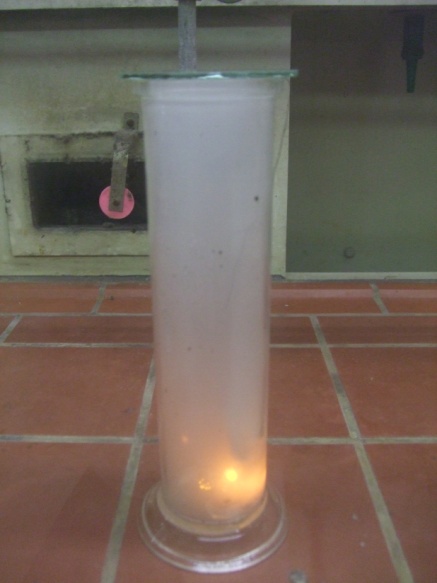 Abb.  – Reaktion von Natrium mit ChlorwasserstoffDeutung:			Natriumchlorid und Wasserstoff sind entstanden.	Oxidation:                                          Reduktion:                                        Redox:         Entsorgung:		Chlorwasserstoffreste über den Abzug entsorgen.Literatur:	[2] H. Keune, H. Boeck, Chemische Schulexperimente Band 1 Anorganische Chemie, Cornelsen, 2009, S. 41.GefahrenstoffeGefahrenstoffeGefahrenstoffeGefahrenstoffeGefahrenstoffeGefahrenstoffeGefahrenstoffeGefahrenstoffeGefahrenstoffeChlorwasserstoffChlorwasserstoffChlorwasserstoffH: 331-314H: 331-314H: 331-314P: 260-280-304+340-303+361+353-305+351+338-315-405-403P: 260-280-304+340-303+361+353-305+351+338-315-405-403P: 260-280-304+340-303+361+353-305+351+338-315-405-403NatriumNatriumNatriumH: 260-314H: 260-314H: 260-314P: 280-301+330+331-305+351+338-309+310-370+378-422P: 280-301+330+331-305+351+338-309+310-370+378-422P: 280-301+330+331-305+351+338-309+310-370+378-422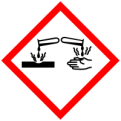 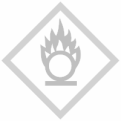 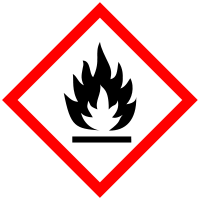 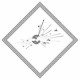 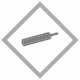 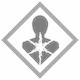 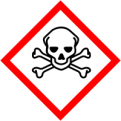 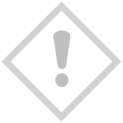 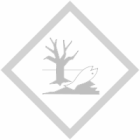 